Picture in PPT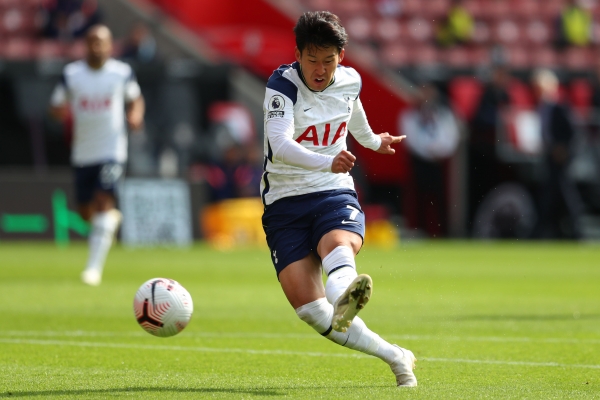 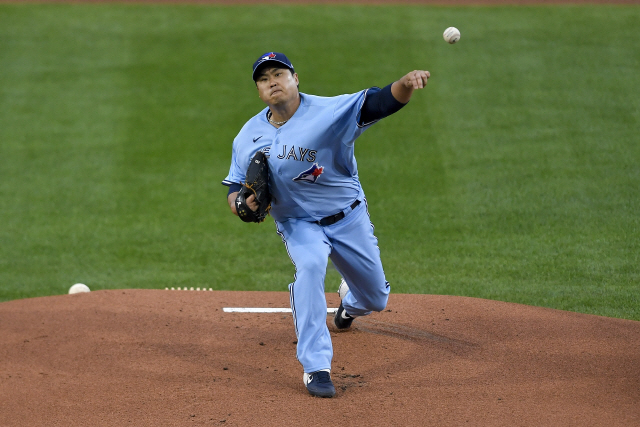 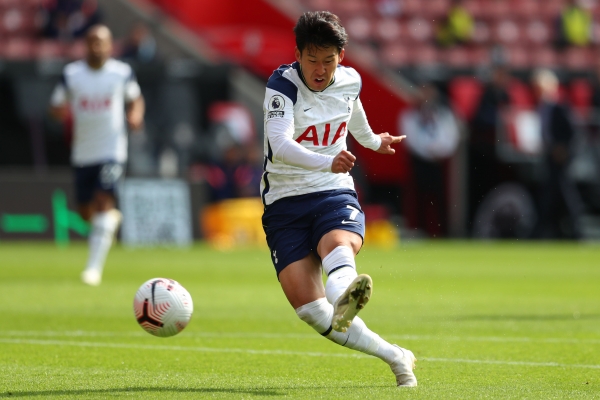 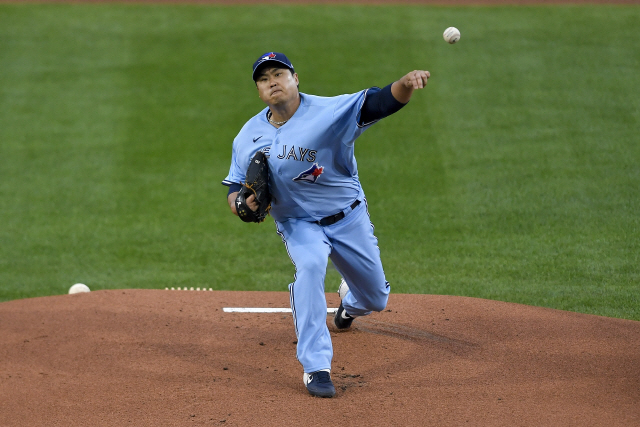 Reference sheet 1Rules for comparative adjectives.1. One-syllable adjectives (regular comparison)2. Irregular comparison3. Two-syllable adjectives4. Longer adjectives (two-syllables or more)WorksheetExercise AComplete the sentences with the correct comparative adjective.(Example) The girl is taller than the boy. (tall)1. Winter is …………………………. than Spring. (cold)2. Planes are …………………………… than trains. (fast)3. English is …………………………….. than Korean. (difficult)4. Fruit and vegetables are …………………………… than fast food. (healthy)5. Tom’s garden looks …………………………. than Jane’s garden. (good)Exercise BTom and Jane are friends. Pay attention to the details and complete the comparative sentences. Use the adjectives in the bracket. 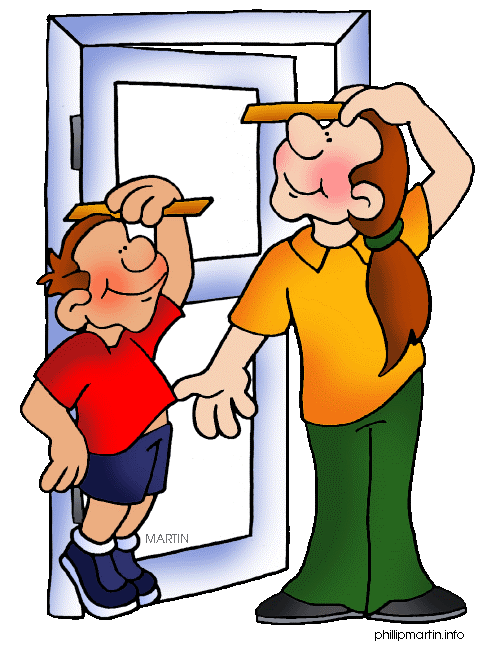 (Example) Jane is taller than Tom. (tall, small)1. Tom is …………………………. than Jane. (old, young)2. Jane is …………………………. than Tom. (funny, calm)3. Tom’s eyes are …………………………. than Jane’s eyes. (dark, bright)4. Tom is …………………………. than Jane. (happy, sad)Answer sheetExercise A:1. Winter is colder than Spring. (cold)2. Planes are faster than trains. (fast)3. English is more difficult than Korean. (difficult)4. Fruit and vegetables are healthier than fast food. (healthy)5. Tom’s garden looks better than Jane’s garden. (good)Exercise B1. Tom is older than Jane. (old, young)2. Jane is funnier than Tom. (funny, calm)3. Tom’s eyes are darker than Jane’s eyes. (dark, bright)4. Tom is happier than Jane. (happy, sad)NameClass DateLesson TypePlan typeLengthEricka225 WDOct. 20, 2021GrammarPPP25 minLessonLessonTopicMy best friendMain AimStudent will learn comparative adjectivesSecondary AimStudent will practice her speaking fluency to talk about how her best friend is different from others.	Materials and References	https://en.islcollective.com/english-esl-worksheets/grammar/adjectives/its-cool-be-different-comparative/96581; PPT; worksheet; reference sheet; board and board pensStudent ProfileStudent ProfileStudent ProfileStudent ProfileStudent ProfileStudent ProfileLevelLevelLower IntermediateLower IntermediateLower IntermediateLower IntermediateAgeAge10 years old10 years oldNumber of Students1DetailDetailThe student is Chinese-Korean and is motivated to learn English. She is confident when speaking, but weak in grammar.The student is Chinese-Korean and is motivated to learn English. She is confident when speaking, but weak in grammar.The student is Chinese-Korean and is motivated to learn English. She is confident when speaking, but weak in grammar.The student is Chinese-Korean and is motivated to learn English. She is confident when speaking, but weak in grammar.Assumptions about students’ knowledge as required for this lesson:Assumptions about students’ knowledge as required for this lesson:Assumptions about students’ knowledge as required for this lesson:Assumptions about students’ knowledge as required for this lesson:Assumptions about students’ knowledge as required for this lesson:Assumptions about students’ knowledge as required for this lesson:The student knows the vocabulary used in this lessonThe student has learned about the subject and ‘be’ verb relationshipThe students knows present simple and adjectives.The student knows the vocabulary used in this lessonThe student has learned about the subject and ‘be’ verb relationshipThe students knows present simple and adjectives.The student knows the vocabulary used in this lessonThe student has learned about the subject and ‘be’ verb relationshipThe students knows present simple and adjectives.The student knows the vocabulary used in this lessonThe student has learned about the subject and ‘be’ verb relationshipThe students knows present simple and adjectives.The student knows the vocabulary used in this lessonThe student has learned about the subject and ‘be’ verb relationshipThe students knows present simple and adjectives.The student knows the vocabulary used in this lessonThe student has learned about the subject and ‘be’ verb relationshipThe students knows present simple and adjectives.Anticipated Difficulties for this Lesson and their Solutions:Anticipated Difficulties for this Lesson and their Solutions:Anticipated Difficulties for this Lesson and their Solutions:Anticipated Difficulties for this Lesson and their Solutions:Anticipated Difficulties for this Lesson and their Solutions:Anticipated Difficulties for this Lesson and their Solutions:The student will have difficulties to memorize comparative form of adjectives.  Reference sheet (rules of comparative adjectives) will be given to the student.The student may not know where to put natural sentence stress.  Drill several times individually. Ask, “Which words are stressed?” Board the stress markers in red.The computer could fail  print an A4 size picture of my PPT.The student will have difficulties to memorize comparative form of adjectives.  Reference sheet (rules of comparative adjectives) will be given to the student.The student may not know where to put natural sentence stress.  Drill several times individually. Ask, “Which words are stressed?” Board the stress markers in red.The computer could fail  print an A4 size picture of my PPT.The student will have difficulties to memorize comparative form of adjectives.  Reference sheet (rules of comparative adjectives) will be given to the student.The student may not know where to put natural sentence stress.  Drill several times individually. Ask, “Which words are stressed?” Board the stress markers in red.The computer could fail  print an A4 size picture of my PPT.The student will have difficulties to memorize comparative form of adjectives.  Reference sheet (rules of comparative adjectives) will be given to the student.The student may not know where to put natural sentence stress.  Drill several times individually. Ask, “Which words are stressed?” Board the stress markers in red.The computer could fail  print an A4 size picture of my PPT.The student will have difficulties to memorize comparative form of adjectives.  Reference sheet (rules of comparative adjectives) will be given to the student.The student may not know where to put natural sentence stress.  Drill several times individually. Ask, “Which words are stressed?” Board the stress markers in red.The computer could fail  print an A4 size picture of my PPT.The student will have difficulties to memorize comparative form of adjectives.  Reference sheet (rules of comparative adjectives) will be given to the student.The student may not know where to put natural sentence stress.  Drill several times individually. Ask, “Which words are stressed?” Board the stress markers in red.The computer could fail  print an A4 size picture of my PPT.	My Personal Aim		My Personal Aim		My Personal Aim		My Personal Aim		My Personal Aim		My Personal Aim	What I hope most to demonstrate in this lesson is the ability to perform manageable learning.What I hope most to demonstrate in this lesson is the ability to perform manageable learning.What I hope most to demonstrate in this lesson is the ability to perform manageable learning.What I hope most to demonstrate in this lesson is the ability to perform manageable learning.What I hope most to demonstrate in this lesson is the ability to perform manageable learning.What I hope most to demonstrate in this lesson is the ability to perform manageable learning.Stage Name: Lead-inPurpose of this stage: To relax both the teacher and students. To focus attention on the lesson. Create a situation for students to experience or think about, and then to elicit the target language.Stage Name: Lead-inPurpose of this stage: To relax both the teacher and students. To focus attention on the lesson. Create a situation for students to experience or think about, and then to elicit the target language.Stage Name: Lead-inPurpose of this stage: To relax both the teacher and students. To focus attention on the lesson. Create a situation for students to experience or think about, and then to elicit the target language.Stage Name: Lead-inPurpose of this stage: To relax both the teacher and students. To focus attention on the lesson. Create a situation for students to experience or think about, and then to elicit the target language.Stage Name: Lead-inPurpose of this stage: To relax both the teacher and students. To focus attention on the lesson. Create a situation for students to experience or think about, and then to elicit the target language.Stage Name: Lead-inPurpose of this stage: To relax both the teacher and students. To focus attention on the lesson. Create a situation for students to experience or think about, and then to elicit the target language.Materials: Picture in PPTMaterials: Picture in PPTMaterials: Picture in PPTMaterials: Picture in PPTMaterials: Picture in PPTMaterials: Picture in PPTTimingsInteractionsInteractionsProcedureProcedureProcedure1 minT-ST-SGood morning! Show the picture in PPT. Please look at the picture. Point to Son Heungmin. Do you know who he is? (Yes, Son Heungmin) Which sport is he playing? (Soccer) Point to the soccer ball. So this is a…..(soccer ball)Point to Ryu Hyunjin? Do you know who he is? (Yes, Ryu Hyunjin)Which sport is he playing? (Baseball) Point to the baseball. So this is a….(baseball)Tell me about the balls’ size. (A soccer ball is big. A baseball is small)Can you tell in one sentence? (A soccer ball is bigger than a baseball.)Good morning! Show the picture in PPT. Please look at the picture. Point to Son Heungmin. Do you know who he is? (Yes, Son Heungmin) Which sport is he playing? (Soccer) Point to the soccer ball. So this is a…..(soccer ball)Point to Ryu Hyunjin? Do you know who he is? (Yes, Ryu Hyunjin)Which sport is he playing? (Baseball) Point to the baseball. So this is a….(baseball)Tell me about the balls’ size. (A soccer ball is big. A baseball is small)Can you tell in one sentence? (A soccer ball is bigger than a baseball.)Good morning! Show the picture in PPT. Please look at the picture. Point to Son Heungmin. Do you know who he is? (Yes, Son Heungmin) Which sport is he playing? (Soccer) Point to the soccer ball. So this is a…..(soccer ball)Point to Ryu Hyunjin? Do you know who he is? (Yes, Ryu Hyunjin)Which sport is he playing? (Baseball) Point to the baseball. So this is a….(baseball)Tell me about the balls’ size. (A soccer ball is big. A baseball is small)Can you tell in one sentence? (A soccer ball is bigger than a baseball.)Stage Name: PresentationPurpose of this stage: Make the students think about the situation. To clarify the meaning, form, and pronunciation features of the target language.Stage Name: PresentationPurpose of this stage: Make the students think about the situation. To clarify the meaning, form, and pronunciation features of the target language.Stage Name: PresentationPurpose of this stage: Make the students think about the situation. To clarify the meaning, form, and pronunciation features of the target language.Stage Name: PresentationPurpose of this stage: Make the students think about the situation. To clarify the meaning, form, and pronunciation features of the target language.Stage Name: PresentationPurpose of this stage: Make the students think about the situation. To clarify the meaning, form, and pronunciation features of the target language.Stage Name: PresentationPurpose of this stage: Make the students think about the situation. To clarify the meaning, form, and pronunciation features of the target language.Materials: board, board pensMaterials: board, board pensMaterials: board, board pensMaterials: board, board pensMaterials: board, board pensMaterials: board, board pensTimingsInteractionsInteractionsProcedureProcedureProcedure30 sec30 sec3 min1 minTT-ST-ST-STT-ST-ST-SBoard the model sentence (A soccer ball is bigger than a baseball.).CCQAre we talking about 2 kinds of balls? (Yes)Is the size of a soccer ball and a baseball the same? (No)FormLook at the sentence. Where is the adjective? (bigger)You can make a comparative adjective by adding +er to the adjective.tall(er) / late(r) / (more) beautifulLater, I will give you a reference sheet which shows the rules for comparative adjectives.Where is the subject? (A soccer ball)What is “is”? (a be verb)Where is the object? (a baseball)Can we put “a baseball” in the front? (Yes)Can we put “a soccer ball” at the end? (Yes)Then how should the adjective change? (smaller)**Other comparative expressions (much better / any better & as….as / than) will be covered in a different lesson.DrillNow, don’t look at the board. Listen and repeat 5 times. (Gesture)Which words are stressed? (soccer ball, bigger, baseball)Mark the stress in the model sentence with a red pen.Board the model sentence (A soccer ball is bigger than a baseball.).CCQAre we talking about 2 kinds of balls? (Yes)Is the size of a soccer ball and a baseball the same? (No)FormLook at the sentence. Where is the adjective? (bigger)You can make a comparative adjective by adding +er to the adjective.tall(er) / late(r) / (more) beautifulLater, I will give you a reference sheet which shows the rules for comparative adjectives.Where is the subject? (A soccer ball)What is “is”? (a be verb)Where is the object? (a baseball)Can we put “a baseball” in the front? (Yes)Can we put “a soccer ball” at the end? (Yes)Then how should the adjective change? (smaller)**Other comparative expressions (much better / any better & as….as / than) will be covered in a different lesson.DrillNow, don’t look at the board. Listen and repeat 5 times. (Gesture)Which words are stressed? (soccer ball, bigger, baseball)Mark the stress in the model sentence with a red pen.Board the model sentence (A soccer ball is bigger than a baseball.).CCQAre we talking about 2 kinds of balls? (Yes)Is the size of a soccer ball and a baseball the same? (No)FormLook at the sentence. Where is the adjective? (bigger)You can make a comparative adjective by adding +er to the adjective.tall(er) / late(r) / (more) beautifulLater, I will give you a reference sheet which shows the rules for comparative adjectives.Where is the subject? (A soccer ball)What is “is”? (a be verb)Where is the object? (a baseball)Can we put “a baseball” in the front? (Yes)Can we put “a soccer ball” at the end? (Yes)Then how should the adjective change? (smaller)**Other comparative expressions (much better / any better & as….as / than) will be covered in a different lesson.DrillNow, don’t look at the board. Listen and repeat 5 times. (Gesture)Which words are stressed? (soccer ball, bigger, baseball)Mark the stress in the model sentence with a red pen.Stage Name: Controlled PracticePurpose of this stage: students practice working with the form (scrambled sentences, split sentences, select the correct form of the verb, correct incorrect sentences, and change one form into another form). Accuracy must be checked.Stage Name: Controlled PracticePurpose of this stage: students practice working with the form (scrambled sentences, split sentences, select the correct form of the verb, correct incorrect sentences, and change one form into another form). Accuracy must be checked.Stage Name: Controlled PracticePurpose of this stage: students practice working with the form (scrambled sentences, split sentences, select the correct form of the verb, correct incorrect sentences, and change one form into another form). Accuracy must be checked.Stage Name: Controlled PracticePurpose of this stage: students practice working with the form (scrambled sentences, split sentences, select the correct form of the verb, correct incorrect sentences, and change one form into another form). Accuracy must be checked.Stage Name: Controlled PracticePurpose of this stage: students practice working with the form (scrambled sentences, split sentences, select the correct form of the verb, correct incorrect sentences, and change one form into another form). Accuracy must be checked.Stage Name: Controlled PracticePurpose of this stage: students practice working with the form (scrambled sentences, split sentences, select the correct form of the verb, correct incorrect sentences, and change one form into another form). Accuracy must be checked.Materials: Worksheet, reference sheet, board, board pensMaterials: Worksheet, reference sheet, board, board pensMaterials: Worksheet, reference sheet, board, board pensMaterials: Worksheet, reference sheet, board, board pensMaterials: Worksheet, reference sheet, board, board pensMaterials: Worksheet, reference sheet, board, board pensTimingsInteractionsInteractionsProcedureProcedureProcedure1 min3 min1 minTST – STST – SInstructions. Hold up the worksheet, point to exercise A.I will hand out a worksheet and a reference sheet which shows the rules for comparative adjectives. You must only answer to exercise A. Complete the sentences with the correct comparative adjective. Don’t do exercise B.ICQ Can you use the reference sheet? (Yes)Do you need to answer questions in exercise B? (No)Do you have a pen or pencil ready? (Yes)Hand out both the worksheet and the reference sheet.Student does a worksheet. Feedback to check accuracy.Ask the student for answers. Board incorrect answers visually.Instructions. Hold up the worksheet, point to exercise A.I will hand out a worksheet and a reference sheet which shows the rules for comparative adjectives. You must only answer to exercise A. Complete the sentences with the correct comparative adjective. Don’t do exercise B.ICQ Can you use the reference sheet? (Yes)Do you need to answer questions in exercise B? (No)Do you have a pen or pencil ready? (Yes)Hand out both the worksheet and the reference sheet.Student does a worksheet. Feedback to check accuracy.Ask the student for answers. Board incorrect answers visually.Instructions. Hold up the worksheet, point to exercise A.I will hand out a worksheet and a reference sheet which shows the rules for comparative adjectives. You must only answer to exercise A. Complete the sentences with the correct comparative adjective. Don’t do exercise B.ICQ Can you use the reference sheet? (Yes)Do you need to answer questions in exercise B? (No)Do you have a pen or pencil ready? (Yes)Hand out both the worksheet and the reference sheet.Student does a worksheet. Feedback to check accuracy.Ask the student for answers. Board incorrect answers visually.Stage Name: Less Controlled PracticePurpose of this stage: students practice working with the meaning (match a timelines to sentences, choose the sentence that matches a picture, gap-fill a paragraph). Accuracy must be checked.Stage Name: Less Controlled PracticePurpose of this stage: students practice working with the meaning (match a timelines to sentences, choose the sentence that matches a picture, gap-fill a paragraph). Accuracy must be checked.Stage Name: Less Controlled PracticePurpose of this stage: students practice working with the meaning (match a timelines to sentences, choose the sentence that matches a picture, gap-fill a paragraph). Accuracy must be checked.Stage Name: Less Controlled PracticePurpose of this stage: students practice working with the meaning (match a timelines to sentences, choose the sentence that matches a picture, gap-fill a paragraph). Accuracy must be checked.Stage Name: Less Controlled PracticePurpose of this stage: students practice working with the meaning (match a timelines to sentences, choose the sentence that matches a picture, gap-fill a paragraph). Accuracy must be checked.Stage Name: Less Controlled PracticePurpose of this stage: students practice working with the meaning (match a timelines to sentences, choose the sentence that matches a picture, gap-fill a paragraph). Accuracy must be checked.Materials: Worksheet, reference sheet, board, board pensMaterials: Worksheet, reference sheet, board, board pensMaterials: Worksheet, reference sheet, board, board pensMaterials: Worksheet, reference sheet, board, board pensMaterials: Worksheet, reference sheet, board, board pensMaterials: Worksheet, reference sheet, board, board pensTimingsInteractionsInteractionsProcedureProcedureProcedure30 sec3 min1 minTST-STST-SInstructions. Now, turn over your worksheet. It’s time for exercise B. Look at the details of Tom and Jane and complete the comparative sentences. You can use the reference sheet again.Student does a worksheet. Feedback to check accuracy.Ask the student for answers. Board incorrect answers visually.Instructions. Now, turn over your worksheet. It’s time for exercise B. Look at the details of Tom and Jane and complete the comparative sentences. You can use the reference sheet again.Student does a worksheet. Feedback to check accuracy.Ask the student for answers. Board incorrect answers visually.Instructions. Now, turn over your worksheet. It’s time for exercise B. Look at the details of Tom and Jane and complete the comparative sentences. You can use the reference sheet again.Student does a worksheet. Feedback to check accuracy.Ask the student for answers. Board incorrect answers visually.Stage Name: Production – Freer PracticePurpose of this stage: is to get students to practice the grammar communicatively.Stage Name: Production – Freer PracticePurpose of this stage: is to get students to practice the grammar communicatively.Stage Name: Production – Freer PracticePurpose of this stage: is to get students to practice the grammar communicatively.Stage Name: Production – Freer PracticePurpose of this stage: is to get students to practice the grammar communicatively.Stage Name: Production – Freer PracticePurpose of this stage: is to get students to practice the grammar communicatively.Stage Name: Production – Freer PracticePurpose of this stage: is to get students to practice the grammar communicatively.Materials: N/AMaterials: N/AMaterials: N/AMaterials: N/AMaterials: N/AMaterials: N/ATimingsInteractionsInteractionsProcedureProcedureProcedure30 sec7 minTS-TTS-TInstructions. Tell me about your best friend? Why is she/he your best friend and how is your best friend different from your other friends?Student talks about her best friend using the target language naturally.Instructions. Tell me about your best friend? Why is she/he your best friend and how is your best friend different from your other friends?Student talks about her best friend using the target language naturally.Instructions. Tell me about your best friend? Why is she/he your best friend and how is your best friend different from your other friends?Student talks about her best friend using the target language naturally.Stage Name: Wrap-upPurpose of this stage: is to end the lesson on a positive note so that students feel they have achieved progress.Stage Name: Wrap-upPurpose of this stage: is to end the lesson on a positive note so that students feel they have achieved progress.Stage Name: Wrap-upPurpose of this stage: is to end the lesson on a positive note so that students feel they have achieved progress.Stage Name: Wrap-upPurpose of this stage: is to end the lesson on a positive note so that students feel they have achieved progress.Stage Name: Wrap-upPurpose of this stage: is to end the lesson on a positive note so that students feel they have achieved progress.Stage Name: Wrap-upPurpose of this stage: is to end the lesson on a positive note so that students feel they have achieved progress.Materials: Board, board pensMaterials: Board, board pensMaterials: Board, board pensMaterials: Board, board pensMaterials: Board, board pensMaterials: Board, board pensTimingsInteractionsInteractionsProcedureProcedureProcedure2 minT – ST – SLesson feedback. Tell the student what was good, and what needs to improve.Offer delayed corrections to the previous stage.Board the wrong sentences“Look at the board. Here are some sentences I heard. Tell me how to correct them.”Set homework.Please do your worksheet again without using the reference sheet.Inform students about the topic for the next lesson.Tomorrow we will do a reading lesson about a message to a new friend.Dismissed. See you tomorrow!Lesson feedback. Tell the student what was good, and what needs to improve.Offer delayed corrections to the previous stage.Board the wrong sentences“Look at the board. Here are some sentences I heard. Tell me how to correct them.”Set homework.Please do your worksheet again without using the reference sheet.Inform students about the topic for the next lesson.Tomorrow we will do a reading lesson about a message to a new friend.Dismissed. See you tomorrow!Lesson feedback. Tell the student what was good, and what needs to improve.Offer delayed corrections to the previous stage.Board the wrong sentences“Look at the board. Here are some sentences I heard. Tell me how to correct them.”Set homework.Please do your worksheet again without using the reference sheet.Inform students about the topic for the next lesson.Tomorrow we will do a reading lesson about a message to a new friend.Dismissed. See you tomorrow!AdjectiveComparativeRulesoldolderMost adjectives: + ertalltallerMost adjectives: + erlatelaterAdjectives ending in e: + rnicenicerAdjectives ending in e: + rfatFatterOne vowel + one consonant: double consonantthinthinnerOne vowel + one consonant: double consonantAdjectiveComparativegood / wellbetterbad / badlyworsefarfurther / fartherAdjectiveComparativeRuleshappyhappierAdjectives ending in y: +iereasyeasierAdjectives ending in y: +iersimplesimplerAdjectives ending in an unstressed vowel, l or e(r)cleverclevererAdjectives ending in an unstressed vowel, l or e(r)AdjectiveComparativeRulesexpensivemore expensiveuse moreseriousmore serioususe moreTom JaneAge1514Height150 cm158 cmEyesBrownBlueFeelingHappySadPersonalityCalmFunny		Pros		Pros		Pros	Cons		Cons		Cons		Change		Change		Change		Overall Comments		Overall Comments		Overall Comments		Grade		Grade		Grade	Above Standard 85%-100%Standard 70%-84%Below Standard 69%-0%InstructorStudent SignatureDateTaute, David